НаследственностьНаследственностьНаследственностьНаследственностьП4 (F2)П4 (F2)П4 (F2)П4 (F2)П4 (F2)П4 (F2)П4 (F2)П4 (F2)П4 (F2)П4 (F2)П4 (F2)П4 (F2)П1 (F2)П1 (F2)П1 (F2)П1 (F2)П1 (F2)П1 (F2)П1 (F2)П1 (F2)П1 (F2)изменчивостьизменчивостьизменчивостьизменчивостьПопуляция 2(F1)Популяция 2(F1)Популяция 2(F1)Популяция 2(F1)Популяция 2(F1)Популяция 2(F1)Популяция 2(F1)Популяция 2(F1)Популяция 2(F1)Популяция 2(F1)Популяция 2(F1)Популяция 2(F1)П2 (F2)П2 (F2)П2 (F2)П2 (F2)П2 (F2)П2 (F2)П2 (F2)П2 (F2)П2 (F2)Мутационная изменчивостьМутационная изменчивостьМутационная изменчивостьМутационная изменчивостьВид1 (исходный)Вид1 (исходный)Вид1 (исходный)Вид1 (исходный)Вид1 (исходный)Вид1 (исходный)Вид1 (исходный)Вид1 (исходный)Вид1 (исходный)Вид1 (исходный)Вид1 (исходный)Вид1 (исходный)Популяция 1родительскаяПопуляция 1родительскаяПопуляция 1родительскаяПопуляция 1родительскаяПопуляция 1родительскаяПопуляция 1родительскаяПопуляция 1родительскаяПопуляция 1родительскаяПопуляция 1родительскаяНаследственная изменчивостьНаследственная изменчивостьНаследственная изменчивостьНаследственная изменчивостьВид1Вид1Вид1Вид2Вид2Вид2Вид3Вид3Вид3Вид 4Вид 4Вид 4ИзоляцияИзоляцияИзоляцияИзоляцияИзоляцияИзоляцияИзоляцияИзоляцияИзоляцияНаследственностьНаследственностьНаследственностьНаследственностьИзоляцияИзоляцияИзоляцияИзоляцияИзоляцияИзоляцияИзоляцияИзоляцияИзоляцияИзоляцияИзоляцияИзоляцияизоляцияизоляцияизоляцияизоляцияизоляцияизоляцияизоляцияизоляцияизоляцияизменчивостьизменчивостьизменчивостьизменчивость××××××××××××ОСОСОСОСОСОСОСОСОСМутационная изменчивостьМутационная изменчивостьМутационная изменчивостьМутационная изменчивостьМутационная изменчивостьМутационная изменчивостьМутационная изменчивостьМутационная изменчивостьМутационная изменчивостьМутационная изменчивостьМутационная изменчивостьМутационная изменчивостьМутационная изменчивостьМутационная изменчивостьМутационная изменчивостьМутационная изменчивостьНаследственная изменчивость Наследственная изменчивость Наследственная изменчивость Наследственная изменчивость Наследственная изменчивость Наследственная изменчивость Наследственная изменчивость Наследственная изменчивость Наследственная изменчивость приспособленностьприспособленностьприспособленностьприспособленностьИзоляцияИзоляцияИзоляцияИзоляцияИзоляцияИзоляцияИзоляцияИзоляцияИзоляцияИзоляцияИзоляцияИзоляцияприспособленностьприспособленностьприспособленностьприспособленностьприспособленностьприспособленностьприспособленностьприспособленностьприспособленностьконкуренцияконкуренцияконкуренцияконкуренцияконкуренцияконкуренцияконкуренцияконкуренцияконкуренцияконкуренцияконкуренцияконкуренцияконкуренцияконкуренцияконкуренцияконкуренцияприспособленностьприспособленностьприспособленностьприспособленностьприспособленностьприспособленностьприспособленностьприспособленностьприспособленностьМутацииМутацииМутацииМутацииконкуренцияконкуренцияконкуренцияконкуренцияконкуренцияконкуренцияконкуренцияконкуренцияконкуренцияконкуренцияконкуренцияконкуренцияприспособленностьприспособленностьприспособленностьприспособленностьприспособленностьприспособленностьприспособленностьприспособленностьприспособленностьМодификацииМодификацииМодификацииМодификациимутациимутациимутациимутациимутациимутациимутациимутациимутациимутациимутациимутацииприспособленностьприспособленностьприспособленностьприспособленностьприспособленностьприспособленностьприспособленностьприспособленностьприспособленность«модификтанты»«модификтанты»«модификтанты»«модификтанты»«мутантны»«мутантны»«мутантны»«мутантны»«мутантны»«мутантны»«мутантны»«мутантны»«мутантны»«мутантны»«мутантны»«мутантны»РесурсыРесурсыРесурсыРесурсыРесурсыРесурсыРесурсыРесурсыРесурсыМодификацииМодификацииМодификацииМодификацииМодификацииМодификацииМодификацииМодификацииМодификацииМодификацииМодификацииМодификацииМодификацииМодификацииМодификацииМодификацииРесурсыРесурсыРесурсыРесурсыРесурсыРесурсыРесурсыРесурсыРесурсымодификациимодификациимодификациимодификацииМножество видов Множество видов Множество видов Множество видов Множество видов Множество видов Множество видов Множество видов Множество видов Множество видов Множество видов Множество видов Борьба за существованиеБорьба за существованиеБорьба за существованиеБорьба за существованиеБорьба за существованиеБорьба за существованиеБорьба за существованиеБорьба за существованиеБорьба за существованиеВнутривидовая борьбаВнутривидовая борьбаВнутривидовая борьбаВнутривидовая борьбаМножество особейМножество особейМножество особейМножество особейМножество особейМножество особейМножество особейМножество особейМножество особейМножество особейМножество особейМножество особейМножество особейМножество особейМножество особейМножество особейМножество особейМножество особейМножество особейМножество особейМножество особейВнутривидовая борьбаВнутривидовая борьбаВнутривидовая борьбаВнутривидовая борьбаЕстественный отбор Естественный отбор Естественный отбор Естественный отбор Естественный отбор Естественный отбор Естественный отбор Естественный отбор Естественный отбор Естественный отбор Естественный отбор Естественный отбор Естественный отборЕстественный отборЕстественный отборЕстественный отборЕстественный отборЕстественный отборЕстественный отборЕстественный отборЕстественный отборВнутривидовая борьбаВнутривидовая борьбаВнутривидовая борьбаВнутривидовая борьбаВидообразованиеВидообразованиеВидообразованиеВидообразованиеВидообразованиеВидообразованиеВидообразованиеВидообразованиеВидообразованиеВидообразованиеВидообразованиеВидообразованиеВидообразованиеВидообразованиеВидообразованиеВидообразованиеВидообразованиеВидообразованиеВидообразованиеВидообразованиеВидообразованиеДвижущий отборДвижущий отборДвижущий отборДвижущий отборДизруптивный отборДизруптивный отборДизруптивный отборДизруптивный отборДизруптивный отборДизруптивный отборДизруптивный отборДизруптивный отборДизруптивный отборДизруптивный отборДизруптивный отборДизруптивный отборСтабилизирующий отборСтабилизирующий отборСтабилизирующий отборСтабилизирующий отборСтабилизирующий отборСтабилизирующий отборСтабилизирующий отборСтабилизирующий отборСтабилизирующий отборДвижущий отборДвижущий отборДвижущий отборДвижущий отборДизруптивный отборДизруптивный отборДизруптивный отборДизруптивный отборДизруптивный отборДизруптивный отборДизруптивный отборДизруптивный отборДизруптивный отборДизруптивный отборДизруптивный отборДизруптивный отборСтабилизирующий отборСтабилизирующий отборСтабилизирующий отборСтабилизирующий отборСтабилизирующий отборСтабилизирующий отборСтабилизирующий отборСтабилизирующий отборСтабилизирующий отборПриродные катастрофы Природные катастрофы Природные катастрофы Природные катастрофы Симпатрическое видообразованиеСимпатрическое видообразованиеСимпатрическое видообразованиеСимпатрическое видообразованиеСимпатрическое видообразованиеСимпатрическое видообразованиеСимпатрическое видообразованиеСимпатрическое видообразованиеСимпатрическое видообразованиеСимпатрическое видообразованиеСимпатрическое видообразованиеСимпатрическое видообразованиеАллопатрическое видообразованиеАллопатрическое видообразованиеАллопатрическое видообразованиеАллопатрическое видообразованиеАллопатрическое видообразованиеАллопатрическое видообразованиеАллопатрическое видообразованиеАллопатрическое видообразованиеАллопатрическое видообразованиеДивергенцияДивергенцияДивергенцияДивергенцияГенофонд1Генофонд1Генофонд1Генофонд1Генофонд1Генофонд1Генофонд1Генофонд1Генофонд1Генофонд1Генофонд1Генофонд1ГенотипГенотипГенотипГенотипГенотипГенотипГенотипГенотипГенотипГф П1 (F2)Гф П1 (F2)Гф П1 (F2)Гф П1 (F2)Генофонд1Генофонд1Генофонд1Генофонд1Генофонд1Генофонд1Генофонд1Генофонд1Генофонд1Генофонд1Генофонд1Генофонд1ГенотипГенотипГенотипГенотипГенотипГенотипГенотипГенотипГенотипГф П2 (F2)Гф П2 (F2)Гф П2 (F2)Гф П2 (F2)Гф В1 (F2)Гф В1 (F2)Гф В1 (F2)Гф В1 (F2)Гф В1 (F2)Гф В1 (F2)Гф В1 (F2)Гф В1 (F2)Гф В1 (F2)Гф В1 (F2)Гф В1 (F2)Гф В1 (F2)РесурсыРесурсыРесурсыРесурсыРесурсыРесурсыРесурсыРесурсыРесурсыГф П4 (F2)Гф П4 (F2)Гф П4 (F2)Гф П4 (F2)Гф В2 (F2)Гф В2 (F2)Гф В2 (F2)Гф В2 (F2)Гф В2 (F2)Гф В2 (F2)Гф В2 (F2)Гф В2 (F2)Гф В2 (F2)Гф В2 (F2)Гф В2 (F2)Гф В2 (F2)РесурсыРесурсыРесурсыРесурсыРесурсыРесурсыРесурсыРесурсыРесурсыГенотипГенотипГенотипГенотипГф В4 (F2)Гф В4 (F2)Гф В4 (F2)Гф В4 (F2)Гф В4 (F2)Гф В4 (F2)Гф В4 (F2)Гф В4 (F2)Гф В4 (F2)Гф В4 (F2)Гф В4 (F2)Гф В4 (F2)РесурсыРесурсыРесурсыРесурсыРесурсыРесурсыРесурсыРесурсыРесурсыДивергенцияДивергенцияДивергенцияДивергенцияДрейф геновДрейф геновДрейф геновДрейф геновДрейф геновДрейф геновДрейф геновДрейф геновДрейф геновДрейф геновДрейф геновДрейф геновПопуляционные волныПопуляционные волныПопуляционные волныПопуляционные волныПопуляционные волныПопуляционные волныПопуляционные волныПопуляционные волныПопуляционные волныАААААААААААААААААААААААААААААААААААААААААААААААААААаАаАаАаАаАаАаАаАаАаАаАаАаАаАаАаАаАаАаАаАаАаАаАаАааааааааааааааааааааааааааааааааааааааааааааааааааааааааааааааааааааааааааааВВВВВВВВВВВВВВВВВВВВВВВВВВВВВВВВВВВВВВВВВВВВВВВВВВВbВbВbВbВbВbВbВbВbВbВbВbВbВbВbВbВbВbВbВbВbВbВbВbВbbbbbbbbbbbbbbbbbbbbbbbbbbbbbbbbbbbbbbbbbbbbbbbbbbbbbbbbbbbbbbbbbbbbbbbbbbbb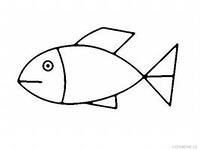 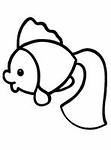 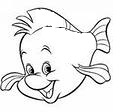 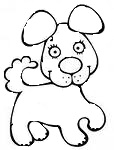 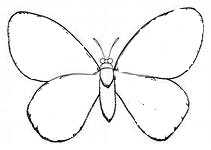 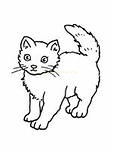 